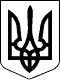 101 СЕСІЯ ЩАСЛИВЦЕВСЬКОЇ СІЛЬСЬКОЇ РАДИ7 СКЛИКАННЯРІШЕННЯ26.09.2019 р.                                         №1842с. ЩасливцевеПро виділення земельних часток (паїв) у натурі (на місцевості)Розглянувши клопотання фізичних осіб громадянин, щодо виділення земельних часток (паїв) у натурі (на місцевості) із земель колишньої колективної власності КСП «Азовський» та додані документи, враховуючи розпорядження голови Генічеської районної державної адміністрації Херсонської області №673 від 26.12.2018 р. "Про надання дозволу на встановлення (відновлення) меж земельної ділянки земельної частки (паю) гр.. ***.", №*** від 26.12.2018 р. "Про надання дозволу на встановлення (відновлення) меж земельної ділянки земельної частки (паю) гр.. ***", №*** від 18.01.2019 р. "Про надання дозволу на встановлення (відновлення) меж земельної ділянки земельної частки (паю) гр.. *** та законодавчу можливість виділення земельної частки (паю) в натурі (на місцевості), декількома земельними ділянками, керуючись, ст.ст. 2, 3, 5, 9 Закону України "Про порядок виділення в натурі (на місцевості) земельних  ділянок  власникам земельних часток (паїв)", ст.ст. 19, 25, 55 Закону України "Про землеустрій", ст.ст. 12, 81, 186 п. 17 розділу Х "Перехідні положення" Земельного кодексу України, ст. 26 Закону України "Про місцеве самоврядування в Україні", сесія сільської ради ВИРІШИЛА:1. Затвердити розроблені Фізичною особою-підприємцем *** (кваліфікаційний сертифікат - №*** від 10.01.2014 р.) технічні документації із землеустрою щодо встановлення (відновлення) меж земельних ділянок в натурі ( на місцевості) із земель колишньої колективної власності КСП "Азовський" щодо наступних земельних ділянок:- з кадастровим номером 6522186500:04:001:1772 площею 2,5933 га. для ведення товарного сільськогосподарського виробництва (КВЦПЗ – 01.01) розташованої на території Щасливцевської сільської ради Генічеського району Херсонської області (***);- з кадастровим номером 6522186500:04:001:1773 площею 2,5935 га. для ведення товарного сільськогосподарського виробництва (КВЦПЗ – 01.01) розташованої на території Щасливцевської сільської ради Генічеського району Херсонської області (***);- з кадастровим номером 6522186500:04:001:1774 площею 2,5932 га. для ведення товарного сільськогосподарського виробництва (КВЦПЗ – 01.01) розташованої на території Щасливцевської сільської ради Генічеського району Херсонської області (***).2. Виділити в натурі на місцевості фізичним особам громадянам *** (ідентифікаційний номер – ***), *** (ідентифікаційний номер – ***), *** (ідентифікаційний номер – ***) співвласникам (по 1/3 кожен) земельної частки (паю) згідно Сертифікату на право на земельну частку (пай) серії *** №*** виданого Генічеською райдержадміністрацією 05.11.2001 р. та зареєстрованого 20.11.2001 р. у Книзі реєстрації сертифікатів на право на земельну частку (пай) за №*** та Свідоцтва про право на спадщину за законом (бланк *** №***) виданого державним нотаріусом Генічеської державної нотаріальної контори *** 24.07.2003 р., зареєстрованого в реєстрі за №*** (спадкова справа №***) земельні ділянки зазначені у пункті 1 цього рішення.3. Доручити виконавчому комітету Щасливцевської сільської ради вилучити у фізичних осіб зазначених у пункті 2 цього рішення, як такий що втратив чинність, Сертифікат на право на земельну частку (пай) серії *** №*** виданого Генічеською райдержадміністрацією 05.11.2001 р. та зареєстрованого 20.11.2001 р. у Книзі реєстрації сертифікатів на право на земельну частку (пай) за №*** та передати його до Відділу у Генічеському районі головного управління Держгеокадастру Херсонської області на зберігання.4. Контроль за виконанням цього рішення покласти на Постійну комісію Щасливцевської сільської ради з питань регулювання земельних відносин та охорони навколишнього середовища.Сільський голова                                                       В. ПЛОХУШКО